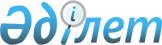 О внесении изменений и дополнений в приказ Председателя Агентства Республики Казахстан по регулированию естественных монополий и защите конкуренции от 5 ноября 2003 года N 262-ОД "Об утверждении Правил установления и отмены временных понижающих коэффициентов к тарифам (ценам, ставкам сборов) на услуги по перевалке грузов, выполняемые силами и средствами морского порта"
					
			Утративший силу
			
			
		
					Приказ и.о. Председателя Агентства Республики Казахстан по регулированию естественных монополий от 11 марта 2005 года N 78-ОД. Зарегистрирован Министерством юстиции Республики Казахстан 28 марта 2005 года N 3522. Утратил силу приказом Министра национальной экономики Республики Казахстан от 22 мая 2020 года № 42.
      Сноска. Утратил силу приказом Министра национальной экономики РК от 22.05.2020 № 42 (вводится в действие по истечении десяти календарных дней после дня его первого официального опубликования).
      В соответствии с подпунктом 5) пункта 1 статьи 14-1 , подпунктом 3) пункта 1 статьи 15 Закона Республики Казахстан "О естественных монополиях" и подпунктом 1) пункта 18 Положения об Агентстве Республики Казахстан по регулированию естественных монополий, утвержденного постановлением Правительства Республики Казахстан от 28 октября 2004 года N 1109, ПРИКАЗЫВАЮ: 
      1. Внести в приказ Председателя Агентства Республики Казахстан по регулированию естественных монополий и защите конкуренции от 5 ноября 2003 года N 262-ОД "Об утверждении Правил установления и отмены временных понижающих коэффициентов к тарифам (ценам, ставкам сборов) на услуги по перевалке грузов, выполняемые силами и средствами морского порта" (зарегистрированный в Реестре государственной регистрации нормативных правовых актов Республики Казахстан за N 2598, опубликованный 27 декабря 2003 года в "Официальной газете"), следующие изменения и дополнения: 
      1) заголовок изложить в следующей редакции: 
      "О Правилах утверждения временных понижающих коэффициентов к тарифам (ценам, ставкам сборов) на регулируемые услуги по перевалке грузов, выполняемые силами и средствами морского порта"; 
      в пункте 1: 
      слова "установления и отмены" заменить словом "утверждения"; 
      после предлога "на" дополнить словом "регулируемые"; 
      2) в Правилах установления и отмены временных понижающих коэффициентов к тарифам (ценам, ставкам сборов) на услуги по перевалке грузов, выполняемые силами и средствами морского порта, утвержденных указанным приказом: 
      в заголовке и по всему тексту слова "установления и отмены", "установление", "установления", "установлении", "установленные", "установленных", "установленного" заменить соответственно словами "утверждения", "утверждение", "утверждения", "утверждении", "утвержденные", "утвержденных", "утвержденного"; 
      в заголовке и пунктах 1 и 2 после предлога "на" дополнить словом "регулируемые"; 
      по всему тексту слова "и Министерство экономики и бюджетного планирования Республики Казахстан", "Министерство экономики и бюджетного планирования Республики Казахстан,", ", Министерство экономики и бюджетного планирования Республики Казахстан", ", Министерством экономики и бюджетного планирования Республики Казахстан", "Министерства экономики и бюджетного планирования Республики Казахстан," исключить; 
      в пункте 3: 
      в абзаце втором после предлога "на" дополнить словом "регулируемые"; 
      в абзаце пятом после слова "пользующееся" дополнить словом "регулируемыми"; 
      абзац восьмой изложить в следующей редакции: 
      "уполномоченный орган - центральный государственный орган, осуществляющий контроль и регулирование деятельности в сферах естественных монополий, или областной (города республиканского значения, столицы) исполнительный орган в пределах установленной компетенции."; 
      в абзаце втором пункта 4 после слова "оказываемых" дополнить словом "регулируемых"; 
      в пунктах 6 и 7 слова "по оплате работ, услуг", "при оказании работ, услуг", "соответствующих работ, услуг" заменить соответственно словами "по оплате регулируемых услуг (товаров, работ)", "при оказании регулируемых услуг (товаров, работ)", "соответствующих регулируемых услуг (товаров, работ)"; 
      в пункте 18 слова "работах и услугах" заменить словами "регулируемых услугах (товарах, работах)"; 
      по всему тексту пункта 19 слова "работ и услуг" заменить словами "регулируемых услуг (товаров, работ)"; 
      в пункте 20: 
      после слова "тарифов" дополнить словами "(цен, ставок сборов)"; 
      перед словом "услуги" дополнить словом "регулируемые"; 
      3) в заголовке Приложения 1 к указанным Правилам слово "установления" заменить словом "утверждения"; 
      в Приложении 2 к указанным Правилам: 
      по всему тексту слова "установлен", "установления" заменить соответственно словами "утвержден", "утверждения"; 
      в пунктах 1 перед словом "услуги" дополнить словом "регулируемые"; 
      в пункте 3 перед словом "услуг" дополнить словом "регулируемых". 
      2. Департаменту по регулированию и контролю в сфере железнодорожного транспорта и портов Агентства Республики Казахстан по регулированию естественных монополий (Джумабаева А.М.) обеспечить в установленном законодательством порядке государственную регистрацию настоящего приказа в Министерстве юстиции Республики Казахстан. 
      3. Департаменту административной работы и анализа Агентства Республики Казахстан по регулированию естественных монополий (Досмагамбет Е.М.) после государственной регистрации настоящего приказа в Министерстве юстиции Республики Казахстан: 
      1) обеспечить в установленном порядке его опубликование в официальных средствах массовой информации; 
      2) довести его до сведения структурных подразделений и территориальных органов Агентства Республики Казахстан по регулированию естественных монополий, Министерства транспорта и коммуникаций Республики Казахстан, Налогового комитета Министерства финансов Республики Казахстан и республиканского государственного предприятия "Актауский морской торговый порт". 
      4. Контроль за исполнением настоящего приказа возложить на Первого заместителя Председателя Агентства Республики Казахстан по регулированию естественных монополий Алдабергенова Н.Ш. 
      5. Настоящий приказ вводится в действие со дня государственной регистрации в Министерстве юстиции Республики Казахстан. 
      СОГЛАСОВАНО: 
      Министр транспорта и 
      коммуникации Республики Казахстан 
      СОГЛАСОВАНО: 
      Председатель Налогового Комитета 
      Министерства финансов Республики Казахстан 
      23 марта 2005 г. 
					© 2012. РГП на ПХВ «Институт законодательства и правовой информации Республики Казахстан» Министерства юстиции Республики Казахстан
				
И.о. Председателя  